Emergency Incident and/or Injury ProceduresIncident, Injury, and/or Emergency: If there is any form of incident, injury, or emergency:Stop all procedures safely.Seek Medical help by calling 7-5911 from the phone on the wall IMMEDIATELY.Note: Automated External Defibrillators (AEDs) are located by the main elevator lobby (across the courtyard).Utilize eyewash/safety shower. Utilize the First Aid Kit to administer aid (only if it is a minor cut with no risk of exposure).Post Incident, Injury, and/or Emergency Actions:Immediately Contact the Supervisor/Manager. [ENTER CONTACT INFORMATION HERE]Report Injuries /AccidentsTo Human Resource (worker compensation):    http://hrapps.fiu.edu/Injury/After regular work hours or on the weekends, call the medical provider directly to file a claim: AmeriSys at 800-455-2079.To Environmental Health & Safety (EH&S): https://ehs.fiu.edu/report/index.html If applicable, report blood-borne pathogen injuries to EH&S here: https://webforms.fiu.edu/view.php?id=992783Incidents and Near MissesReport Incidents or Near Misses to EH&S: https://ehs.fiu.edu/report/index.html QR Codes for Quick AccessHuman Resources Injury/Accident Claim ReportReport Blood-borne Pathogen Injury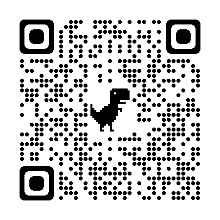 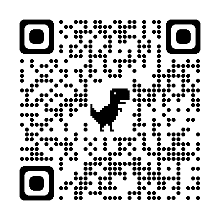 EH&S Health & Safety Reporting FormEH&S Health & Safety Reporting Form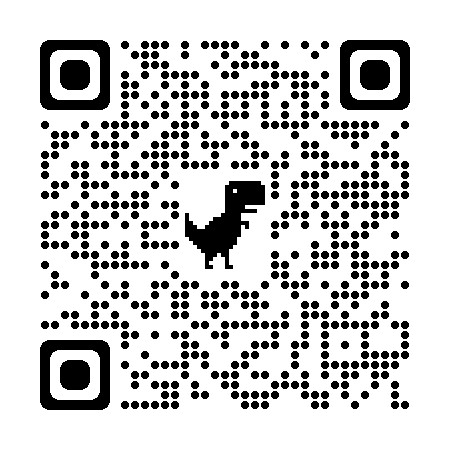 